VOLUNTEER FEEDBACK FORMWe need your ideas to help us improve CLS. Please give us your frank opinion on these questions. You may add your name at the end of the form or remain anonymous. You can complete and hand in a hard copy before you depart, or you can complete an electronic copy and email it to clsvolunteering@gmail.com CLS does not  have  long-term sustainable funding for the operation of its programs. We could not operate without the generosity of donors and fund raisers. Donations can be made through Chumkriel Supporters at http://www.chumkrielsupporters.com/donation/ .  For Australians all  donations through Chumkriel Supporters are tax deductible. Thank you from CLS staff and students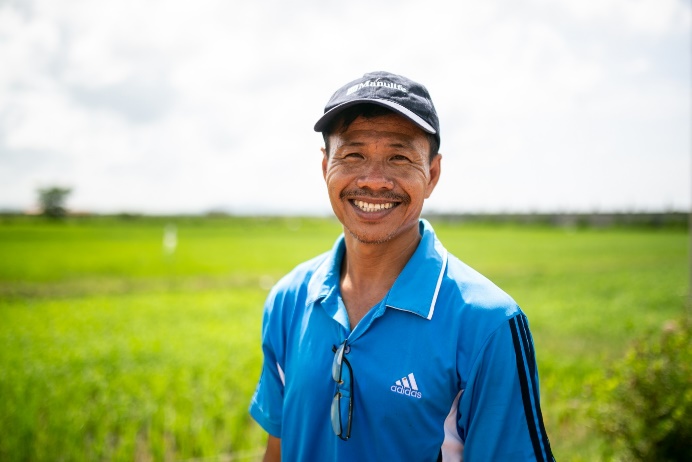     Mr ThyHow long did you volunteer with CLS?Why did you volunteer at CLS? (you can check more than one box)	  Heard about CLS from another volunteer                To learn new skills To use my skills and support CLS projects                 To help build capacity            To support a good cause        Other (please specify):  ……………………………………………………………………………………………..………………………………………………………………………………………………………………………………………..	  Heard about CLS from another volunteer                To learn new skills To use my skills and support CLS projects                 To help build capacity            To support a good cause        Other (please specify):  ……………………………………………………………………………………………..………………………………………………………………………………………………………………………………………..Describe briefly what you did as a volunteer:Describe briefly what you did as a volunteer:Describe briefly what you did as a volunteer:Thinking of your volunteer experience at CLS, rate the following on a scale of 0 to 5, with 0 being "strongly disagree" and 5 being "strongly agree."  Circle the appropriate number and add any comments you wish to make. Thinking of your volunteer experience at CLS, rate the following on a scale of 0 to 5, with 0 being "strongly disagree" and 5 being "strongly agree."  Circle the appropriate number and add any comments you wish to make. Thinking of your volunteer experience at CLS, rate the following on a scale of 0 to 5, with 0 being "strongly disagree" and 5 being "strongly agree."  Circle the appropriate number and add any comments you wish to make.  0       1       2       3       4       5 0       1       2       3       4       5I had a good volunteering experienceComments: 0       1       2       3       4       5 0       1       2       3       4       5Materials and information provided before I came and during my stay met my needsComments: 0       1       2       3       4       5 0       1       2       3       4       5 Volunteers are adequately oriented and trained for all roles they are asked to perform Comments: 0       1       2       3       4       5 0       1       2       3       4       5The level of recognition given to volunteers is appropriate. Comments: 0       1       2       3       4       5 0       1       2       3       4       5Volunteers are trusted to do important things. Comments: 0       1       2       3       4       5 0       1       2       3       4       5I felt accepted and supported by the staff Comments: 0       1       2       3       4       5 0       1       2       3       4       5My work contributed to CLS’s mission. Comments: 0       1       2       3       4       5My skills were valued and put to good use by CLS. Comments:My skills were valued and put to good use by CLS. Comments: 0       1       2       3       4       5I would recommend volunteering with CLS to my friends/family. Comments:I would recommend volunteering with CLS to my friends/family. Comments: 0       1       2       3       4       5I am pleased with self-development opportunities made available to me. Comments:I am pleased with self-development opportunities made available to me. Comments:How would you like to continue supporting CLS?(please tick as appropriate)  Volunteer again                                                              Make a one-off donation                                                             Make a regular monthly donation   Become a CLS Ambassador (US$50 per year)             Become a CLS Patron (US$1,000 per year for 3 years)      Help with CLS fundraising                                              Help raise awareness of CLS’s work  Nothing at the present thanks   Other (please tell us what you’d like to do)  Volunteer again                                                              Make a one-off donation                                                             Make a regular monthly donation   Become a CLS Ambassador (US$50 per year)             Become a CLS Patron (US$1,000 per year for 3 years)      Help with CLS fundraising                                              Help raise awareness of CLS’s work  Nothing at the present thanks   Other (please tell us what you’d like to do)Any other comments or suggestions you’d care to make would be appreciated. Any other comments or suggestions you’d care to make would be appreciated. Any other comments or suggestions you’d care to make would be appreciated. Name (optional): Name (optional): Date:  